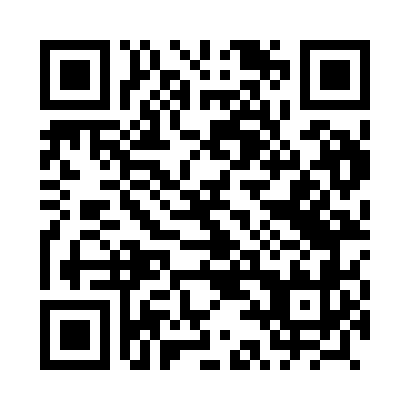 Prayer times for Miednik, PolandMon 1 Apr 2024 - Tue 30 Apr 2024High Latitude Method: Angle Based RulePrayer Calculation Method: Muslim World LeagueAsar Calculation Method: HanafiPrayer times provided by https://www.salahtimes.comDateDayFajrSunriseDhuhrAsrMaghribIsha1Mon4:046:0612:365:037:079:022Tue4:016:0312:365:047:099:043Wed3:586:0112:355:057:119:064Thu3:555:5912:355:067:129:095Fri3:525:5612:355:087:149:116Sat3:495:5412:345:097:169:147Sun3:455:5212:345:107:189:168Mon3:425:4912:345:117:199:189Tue3:395:4712:345:137:219:2110Wed3:365:4512:335:147:239:2311Thu3:335:4312:335:157:259:2612Fri3:305:4012:335:167:269:2913Sat3:275:3812:335:177:289:3114Sun3:235:3612:325:197:309:3415Mon3:205:3412:325:207:329:3716Tue3:175:3112:325:217:339:3917Wed3:135:2912:325:227:359:4218Thu3:105:2712:315:237:379:4519Fri3:075:2512:315:247:399:4820Sat3:035:2312:315:257:409:5021Sun3:005:2012:315:277:429:5322Mon2:565:1812:315:287:449:5623Tue2:535:1612:305:297:469:5924Wed2:495:1412:305:307:4710:0225Thu2:455:1212:305:317:4910:0526Fri2:425:1012:305:327:5110:0927Sat2:385:0812:305:337:5210:1228Sun2:345:0612:305:347:5410:1529Mon2:305:0412:295:357:5610:1830Tue2:265:0212:295:367:5810:22